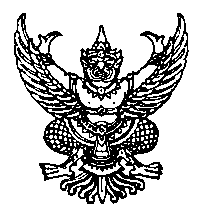 ประกาศมหาวิทยาลัยธรรมศาสตร์เรื่อง หลักเกณฑ์และวิธีการประเมินและแต่งตั้งให้ดำรงตำแหน่งระดับชำนาญงาน
และระดับชำนาญงานพิเศษ ของพนักงานมหาวิทยาลัย สายสนับสนุนวิชาการ พ.ศ. ๒๕๖๔-----------------------------โดยที่เป็นการสมควรกำหนดหลักเกณฑ์และวิธีการประเมินและแต่งตั้งให้ดำรงตำแหน่งระดับชำนาญงานและระดับชำนาญงานพิเศษอาศัยอำนาจตามความในมาตรา ๓๙ แห่งพระราชบัญญัติมหาวิทยาลัยธรรมศาสตร์ พ.ศ. ๒๕๕๘ ประกอบกับข้อ ๒๐ ของข้อบังคับมหาวิทยาลัยธรรมศาสตร์ว่าด้วยการบริหารงานบุคคลพนักงานมหาวิทยาลัย พ.ศ. ๒๕๕๙ โดยข้อเสนอของคณะกรรมการบริหารบุคคลในคราวประชุมครั้งที่ ๓/๒๕๖๓ เมื่อวันที่ ๑๐ กันยายน พ.ศ. ๒๕๖๓ อธิการบดีจึงออกประกาศไว้ดังนี้ข้อ ๑ ประกาศนี้เรียกว่า “ประกาศมหาวิทยาลัยธรรมศาสตร์ เรื่อง หลักเกณฑ์และวิธีการประเมินและแต่งตั้งให้ดำรงตำแหน่งระดับชำนาญงานและระดับชำนาญงานพิเศษ ของพนักงานมหาวิทยาลัย 
สายสนับสนุนวิชาการ พ.ศ. ๒๕๖๔” ข้อ ๒ ประกาศนี้ให้ใช้บังคับตั้งแต่วันถัดจากวันประกาศเป็นต้นไป   ข้อ ๓ ในประกาศนี้  “มหาวิทยาลัย” หมายความว่า มหาวิทยาลัยธรรมศาสตร์“ส่วนงาน” หมายความว่า ส่วนงานตามข้อบังคับมหาวิทยาลัยธรรมศาสตร์ว่าด้วยการจัดตั้ง
และการแบ่งส่วนงานของมหาวิทยาลัย“พนักงานมหาวิทยาลัย” หมายความว่า พนักงานมหาวิทยาลัยสายสนับสนุนวิชาการ“ผู้ขอรับการประเมิน” หมายความว่า พนักงานมหาวิทยาลัยผู้ขอรับการประเมินเพื่อแต่งตั้งให้ดำรงตำแหน่งระดับชำนาญงานหรือระดับชำนาญงานพิเศษ“ระดับชำนาญงาน” หมายความว่า ระดับตำแหน่งชำนาญงานของพนักงานมหาวิทยาลัย
ที่กำหนดไว้ตามมาตรฐานกำหนดตำแหน่ง“ระดับชำนาญงานพิเศษ” หมายความว่า ระดับตำแหน่งชำนาญงานพิเศษของพนักงานมหาวิทยาลัยที่กำหนดไว้ตามมาตรฐานกำหนดตำแหน่ง“หัวหน้าส่วนงาน” หมายความว่า คณบดี ผู้อำนวยการสถาบัน ผู้อำนวยการสำนักงาน 
หรือหัวหน้าส่วนงานที่เรียกชื่ออย่างอื่นที่มีฐานะเทียบเท่าคณบดี หรือผู้อำนวยการสถาบันหรือผู้อำนวยการสำนักงาน และให้หมายความรวมถึงรองอธิการบดี“ผลงาน” หมายความว่า ผลงานที่แสดงความเป็นผู้ชำนาญงานหรือผู้ชำนาญงานพิเศษ“ผู้ทรงคุณวุฒิ” หมายความว่า ผู้ทรงคุณวุฒิที่ได้รับแต่งตั้งให้พิจารณาประเมินคุณภาพผลงานและตรวจสอบจริยธรรมและจรรยาบรรณในการสร้างสรรค์ผลงานหมวด ๑คุณสมบัติของผู้ขอรับการประเมินข้อ ๔ ผู้ขอรับการประเมินเข้าสู่ตำแหน่งระดับชำนาญงานต้องมีคุณสมบัติ ดังนี้(๑) ดำรงตำแหน่งระดับปฏิบัติงาน(๒) มีระยะเวลาการปฏิบัติงานมาแล้วไม่น้อยกว่าห้าปี(๓) มีผลการประเมินการปฏิบัติงานประจำปีในรอบปีที่ผ่านมาได้ร้อยละเจ็ดสิบขึ้นไป(๔) เป็นผู้มีจริยธรรมและจรรยาบรรณในการปฏิบัติงานเหมาะสมข้อ ๕ ผู้ขอรับการประเมินเข้าสู่ตำแหน่งระดับชำนาญงานพิเศษต้องมีคุณสมบัติ ดังนี้(๑) ดำรงตำแหน่งระดับชำนาญงาน(๒) มีระยะเวลาการดำรงตำแหน่งชำนาญงานมาแล้วไม่น้อยกว่าสามปี(๓) มีผลการประเมินการปฏิบัติงานประจำปีในรอบปีที่ผ่านมาได้ร้อยละเจ็ดสิบห้าขึ้นไป(๔) เป็นผู้มีจริยธรรมและจรรยาบรรณในการปฏิบัติงานเหมาะสมข้อ ๖ พนักงานมหาวิทยาลัยที่เปลี่ยนตำแหน่งต้องปฏิบัติงานในตำแหน่งที่ประสงค์จะขอรับ
การประเมินไม่น้อยกว่าหนึ่งปี เว้นแต่กรณีดังนี้(๑) เป็นการเปลี่ยนตำแหน่งไปปฏิบัติงานในตำแหน่งที่มีมาตรฐานกำหนดตำแหน่งหน้าที่
และลักษณะงานที่สอดคล้องกัน(๒) ได้ปฏิบัติงานที่มีลักษณะงานตรงหรืออยู่ในกลุ่มตำแหน่งเดียวกับตำแหน่งที่ประสงค์จะขอรับการประเมินไม่น้อยกว่าร้อยละหกสิบข้อ ๗ พนักงานมหาวิทยาลัยที่ได้รับอนุมัติให้ลาศึกษา ฝึกอบรม หรือปฏิบัติการวิจัย ไม่มีสิทธิยื่นขอรับการประเมิน และมิให้นำระยะเวลาระหว่างการลาศึกษา ฝึกอบรม หรือปฏิบัติการวิจัยนั้นมานับเป็นระยะเวลาการปฏิบัติงานตามข้อ ๔ (๒) ข้อ ๕ (๒) และข้อ ๖หมวด ๒คุณสมบัติของผู้ขอรับการประเมินส่วนที่ ๑องค์ประกอบการประเมินข้อ ๘ ในการประเมินความเหมาะสมของบุคคลเพื่อแต่งตั้งให้ดำรงตำแหน่งระดับชำนาญงาน
และระดับชำนาญงานพิเศษ ให้พิจารณาองค์ประกอบ ดังนี้(๑) ความรู้ความสามารถและทักษะการทำงาน(๒) สมรรถนะที่จำเป็นสำหรับตำแหน่ง(๓) ผลงาน(๔) จริยธรรมและจรรยาบรรณในการปฏิบัติงานส่วนที่ ๒การประเมินความรู้ความสามารถ ทักษะการทำงานและสมรรถนะที่จำเป็นสำหรับตำแหน่งข้อ ๙ ในการประเมินความรู้ ความสามารถ ทักษะการทำงาน และสมรรถนะที่จำเป็นสำหรับตำแหน่ง ให้พิจารณาองค์ประกอบ ดังนี้(๑) ความรับผิดชอบต่อหน้าที่(๒) ความคิดริเริ่มและสร้างสรรค์(๓) ความเป็นผู้นำ(๔) ทัศนคติและแรงจูงใจ(๕) อุปนิสัยและความประพฤติส่วนที่ ๓ผลงานข้อ ๑๐ ผู้ขอรับการประเมินระดับชำนาญงาน ต้องเสนอผลงานประกอบการประเมินอย่างน้อยจำนวนหนึ่งรายการ ได้แก่ เอกสารแสดงวิธีการปฏิบัติงานหลัก คู่มือ ผลงานเชิงวิเคราะห์ ผลงานเชิงสังเคราะห์ งานวิจัย หรือผลงานในลักษณะอื่น ที่แสดงความเป็นผู้ชำนาญงานในตำแหน่งหน้าที่ของผู้ขอรับการประเมินข้อ ๑๑ ผู้ขอรับการประเมินระดับชำนาญงานพิเศษ ต้องเสนอผลงาน จำนวนสองรายการจากผลงาน ดังนี้(๑) เอกสารแสดงวิธีการปฏิบัติงานหลักหรือคู่มือ จำนวนหนึ่งรายการ และ(๒) ผลงานเชิงวิเคราะห์ ผลงานเชิงสังเคราะห์ งานวิจัย หนังสือ เอกสาร สิ่งประดิษฐ์ นวัตกรรม การออกแบบ ผลงานศิลปะ หรืองานสร้างสรรค์อื่น ที่แสดงถึงความเป็นผู้ชำนาญงานพิเศษในตำแหน่งหน้าที่ของ
ผู้ขอรับการประเมินข้อ ๑๒ เอกสารแสดงวิธีการปฏิบัติงานหลัก อย่างน้อยต้องประกอบด้วย(๑) หลักการสำคัญหรือวัตถุประสงค์ของการปฏิบัติงาน(๒) กระบวนการและขั้นตอนการปฏิบัติงานตั้งแต่เริ่มต้นจนสิ้นสุดกระบวนการ(๓) รายละเอียดของแต่ละกระบวนการปฏิบัติงาน(๔) สาระสำคัญของกฎหมาย ข้อบังคับ ระเบียบ ประกาศ หรือแนวปฏิบัติต่าง ๆ ที่เกี่ยวกับ
การปฏิบัติงาน(๕) ปัญหา อุปสรรค ตลอดจนแนวทางการแก้ไขปัญหา และข้อเสนอแนะเพื่อพัฒนาปรับปรุง
การทำงานให้มีประสิทธิภาพมากขึ้นข้อ ๑๓ ผลงานเชิงวิเคราะห์ต้องเป็นผลงานที่จัดทำขึ้นโดยมีสาระสำคัญที่แสดงแยกแยะองค์ประกอบต่าง ๆ และวิเคราะห์ความสัมพันธ์กันขององค์ประกอบต่าง ๆ นั้นอย่างมีระบบ เพื่อให้เกิดความรู้ ความเข้าใจในเรื่องที่จะเป็นประโยชน์ต่องานตามภารกิจของมหาวิทยาลัยหรือส่วนงานผลงานเชิงสังเคราะห์ต้องเป็นผลงานที่แสดงการรวบรวมเนื้อหาสาระต่าง ๆ หรือองค์ประกอบต่าง ๆ เข้าด้วยกัน โดยต้องอาศัยความคิดสร้างสรรค์ในการสร้างรูปแบบหรือโครงสร้างเบื้องต้นเพื่อให้เกิดแนวทางหรือเทคนิควิธีการใหม่ ๆ ที่เป็นประโยชน์ต่องานในภารกิจของมหาวิทยาลัยหรือส่วนงานงานวิจัยต้องมีลักษณะเป็นผลงานศึกษาหรืองานค้นคว้าอย่างมีระบบด้วยวิธีวิทยาการวิจัยที่เป็นที่ยอมรับและมีวัตถุประสงค์ที่ชัดเจนเพื่อให้ได้มาซึ่งข้อมูล คำตอบ หรือผลสรุปรวมที่เป็นประโยชน์และนำไปสู่
การปรับปรุงพัฒนาหรือแก้ไขปัญหาในงานตามภารกิจของมหาวิทยาลัยหรือส่วนงานผลงานในลักษณะอื่นตามข้อ ๑๐ และข้อ ๑๑ อาจเป็นผลงานที่เป็นสิ่งประดิษฐ์ การออกแบบ นวัตกรรม กรรมวิธี ผลงานศิลปะ งานสร้างสรรค์ หรือผลงานที่เป็นประโยชน์ต่องานตามภารกิจของมหาวิทยาลัยหรือส่วนงาน แต่ทั้งนี้ ต้องเป็นผลงานที่ผ่านการพิสูจน์หรือมีหลักฐานที่แสดงถึงคุณค่าของผลงานประกอบด้วยข้อ ๑๔ ผลงานของผู้ขอรับการประเมินต้องมีลักษณะ ดังนี้(๑) มีความถูกต้อง และทันสมัยในเวลาที่ทำผลงาน(๒) เป็นประโยชน์ต่อมหาวิทยาลัยหรือส่วนงาน(๓) มีสัดส่วนการทำผลงานไม่น้อยกว่าร้อยละเจ็ดสิบห้า(๔) ไม่เป็นส่วนหนึ่งของการศึกษาและการฝึกอบรมของผู้ขอรับการประเมิน(๕) ในกรณีที่มีการอ้างอิงผลงานของผู้อื่นหรือของตนเอง หรือประมวลความคิดของผู้อื่นมาไว้ในผลงานของตนเองต้องระบุอ้างอิงแหล่งที่มาให้ถูกต้องตามหลักเกณฑ์การอ้างอิงที่เป็นหลักสากล และต้องใช้รูปแบบการอ้างอิงแบบเดียวกันตลอดทั้งเรื่องหรือทั้งเล่มส่วนที่ ๔จริยธรรมและจรรยาบรรณในการสร้างสรรค์ผลงานข้อ ๑๕ ในการสร้างสรรค์ผลงานของผู้ขอรับการประเมิน ให้พิจารณาดังนี้(๑) ผู้ขอรับการประเมินต้องมีความซื่อสัตย์ ไม่คัดลอกผลงานของผู้อื่น รวมทั้งไม่นำผลงานของตนเองในเรื่องเดียวกันไปเผยแพร่ในวารสารวิชาการหรือวิชาชีพมากกว่าหนึ่งฉบับในลักษณะทำให้เข้าใจผิดว่าเป็นผลงานใหม่(๒) ผู้ขอรับการประเมินต้องให้เกียรติและอ้างถึงบุคคล หรือแหล่งที่มาของข้อมูลที่นำมาใช้ในผลงานวิชาชีพของตนเองและแสดงหลักฐานของการค้นคว้า(๓) ผู้ขอรับการประเมินต้องไม่คำนึงถึงผลประโยชน์ทางวิชาชีพจนละเลย หรือละเมิดสิทธิส่วนบุคคลของผู้อื่นและสิทธิมนุษยชน(๔) ผู้ขอรับการประเมินต้องเป็นผลงานที่ได้มาจากการศึกษาโดยหลักวิชาชีพเป็นเกณฑ์ ไม่มีอคติมาเกี่ยวข้อง เสนอผลงานตามความเป็นจริง ไม่จงใจเบี่ยงเบนผลการศึกษา วิเคราะห์ สังเคราะห์ หรือวิจัยโดยหวังผลประโยชน์ส่วนตัวหรือต้องการสร้างความเสียหายแก่ผู้อื่น และไม่ขยายข้อค้นพบโดยปราศจากการตรวจสอบยืนยันในทางวิชาชีพ(๕) ผู้ขอรับการประเมินต้องนำผลงานไปใช้ประโยชน์ในทางที่ชอบด้วยกฎหมาย(๖) ในกรณีที่ตรวจสอบแล้วพบว่าผลงานที่เสนอขอรับการประเมินเข้าสู่ตำแหน่งสูงขึ้น 
มีการละเมิดจริยธรรมและจรรยาบรรณในการสร้างสรรค์ผลงาน ให้คณะกรรมการพิจารณาการเข้าสู่ตำแหน่งชำนาญงาน หรือคณะกรรมการพิจารณาการเข้าสู่ตำแหน่งชำนาญงานพิเศษ ดำเนินการพิจารณาตรวจสอบข้อเท็จจริงให้เสร็จสิ้นก่อน จึงจะสามารถดำเนินการพิจารณาในส่วนอื่นได้ต่อไปหมวด ๓คณะกรรมการพิจารณาการเข้าสู่ตำแหน่งชำนาญงานและผู้ทรงคุณวุฒิส่วนที่ ๑คณะกรรมการพิจารณาการเข้าสู่ตำแหน่งชำนาญงานข้อ ๑๖ ให้มีคณะกรรมการพิจารณาการเข้าสู่ตำแหน่งชำนาญงาน ประกอบด้วย(๑) หัวหน้าส่วนงานที่ผู้ขอรับการประเมินสังกัดอยู่ เป็นประธานกรรมการ(๒) พนักงานมหาวิทยาลัยที่มีระดับตำแหน่งชำนาญงานขึ้นไปหรือเทียบเท่าจำนวนไม่น้อยกว่า
สองคนแต่ไม่เกินสามคน เป็นกรรมการ(๓) ผู้อำนวยการกอง เลขานุการส่วนงาน หรือตำแหน่งที่เรียกชื่ออย่างอื่นที่มีฐานะเทียบเท่า 
เป็นกรรมการและเลขานุการในกรณีที่มีเหตุผลความจำเป็นทำให้ไม่อาจแต่งตั้งคณะกรรมการที่มีองค์ประกอบตามวรรคหนึ่งได้ ให้หัวหน้าส่วนงานชี้แจ้งเหตุผลความจำเป็นต่ออธิการบดีเพื่อพิจารณาแต่งตั้งคณะกรรมการที่มีองค์ประกอบแตกต่างจากองค์ประกอบตามวรรคหนึ่งก็ได้ข้อ ๑๗ ให้คณะกรรมการพิจารณาการเข้าสู่ตำแหน่งชำนาญงาน มีอำนาจหน้าที่ ดังนี้(๑) พิจารณาตรวจสอบและกลั่นกรองคุณสมบัติ ความรู้ความสามารถ ทักษะการทำงาน
และสมรรถนะที่จำเป็นสำหรับตำแหน่ง และจริยธรรมและจรรยาบรรณในการปฏิบัติงานของผู้ขอรับการประเมิน(๒) พิจารณากลั่นกรอง ประเมินคุณภาพเอกสาร และผลงานของผู้ขอรับการประเมิน(๓) พิจารณาแต่งตั้งผู้ทรงคุณวุฒิเพื่อประเมินผลงานและตรวจสอบจริยธรมและจรรยาบรรณในการสร้างสรรค์ผลงานของผู้ขอรับการประเมิน(๔) ดำเนินการอื่น ๆ ที่เกี่ยวกับการพิจารณาการเข้าสู่ตำแหน่งชำนาญงานส่วนที่ ๒ผู้ทรงคุณวุฒิข้อ ๑๘ ผู้ทรงคุณวุฒิประกอบด้วยผู้ทรงคุณวุฒิซึ่งเป็นพนักงานมหาวิทยาลัยในมหาวิทยาลัยจำนวนสามคน โดยต้องมีคุณสมบัติและไม่มีลักษณะต้องห้าม ดังนี้(๑) ดำรงตำแหน่งระดับชำนาญงานหรือชำนาญการขึ้นไป(๒) เป็นผู้มีความรู้ ความชำนาญ หรือมีประสบการณ์การทำงานในเรื่องที่ตรงหรือใกล้เคียง
กับผลงานของผู้ขอรับการประเมิน(๓) ไม่อยู่ในสังกัดของส่วนงานเดียวกันกับผู้ขอรับการประเมินหากไม่มีผู้ทรงคุณวุฒิภายในมหาวิทยาลัยที่สามารถประเมินผลงานได้ ให้แต่งตั้งผู้ทรงคุณวุฒิภายนอกมหาวิทยาลัยได้ โดยต้องมีคุณสมบัติเป็นพนักงานมหาวิทยาลัยหรือข้าราชการที่ดำรงตำแหน่งระดับชำนาญงานหรือชำนาญการขึ้นไป และเป็นผู้มีความรู้ ความชำนาญ หรือมีประสบการณ์การทำงานในเรื่องที่ตรงหรือใกล้เคียงกับผลงานของผู้ขอรับการประเมินในกรณีที่ไม่อาจแต่งตั้งผู้ทรงคุณวุฒิที่มีองค์ประกอบตามวรรคหนึ่งหรือตามวรรคสองได้ 
ให้คณะกรรมการพิจารณาการเข้าสู่ตำแหน่งชำนาญงานเสนอชื่อคณาจารย์ประจำของมหาวิทยาลัยหรือผู้ที่มีความรู้ ความชำนาญ หรือมีประสบการณ์ในเรื่องที่ตรงหรือใกล้เคียงกับผลงานของผู้ขอรับการประเมินข้อ ๑๙ ให้ผู้ทรงคุณวุฒิพิจารณาประเมินคุณภาพผลงานและตรวจสอบการเป็นผู้มีจริยธรรม
และจรรยาบรรณในการสร้างสรรค์ผลงานเหมาะสมของผู้ขอรับการประเมินหมวด ๔คณะกรรมการพิจารณาการเข้าสู่ตำแหน่งชำนาญงานพิเศษและผู้ทรงคุณวุฒิส่วนที่ ๑คณะกรรมการพิจารณาการเข้าสู่ตำแหน่งชำนาญงานพิเศษข้อ ๒๐ ให้มีคณะกรรมการพิจารณาการเข้าสู่ตำแหน่งชำนาญงานพิเศษ ประกอบด้วย(๑) รองอธิการบดีที่รับผิดชอบงานด้านทรัพยากรมนุษย์ เป็นประธานกรรมการ(๒) ผู้ช่วยอธิการบดีที่อธิการบดีมอบหมาย เป็นรองประธานกรรมการ(๓) กรรมการที่อธิการบดีแต่งตั้งจากพนักงานมหาวิทยาลัยที่ดำรงตำแหน่งระดับชำนาญงานพิเศษหรือชำนาญการพิเศษขึ้นไปจำนวนสี่คนให้ผู้อำนวยการกองทรัพยากรมนุษย์เป็นเลขานุการและหัวหน้างานของกองทรัพยากรมนุษย์
คนหนึ่ง เป็นผู้ช่วยเลขานุการให้กรรมการตาม (๓) มีวาระการดำรงตำแหน่งคราวละสองปี และอาจได้รับแต่งตั้งอีกได้ในกรณีที่กรรมการในคณะกรรมการพิจารณาการเข้าสู่ตำแหน่งชำนาญงานพิเศษว่างลงและยังมิได้มีการแต่งตั้งกรรมการแทนตำแหน่งที่ว่าง ให้คณะกรรมการพิจารณาการเข้าสู่ตำแหน่งชำนาญงานพิเศษประกอบด้วยกรรมการเท่าที่มีอยู่ข้อ ๒๑ ให้คณะกรรมการพิจารณาการเข้าสู่ตำแหน่งชำนาญงานพิเศษ มีอำนาจหน้าที่ ดังนี้(๑) พิจารณาตรวจสอบความรู้ความสามารถ ทักษะการทำงาน และสมรรถนะที่จำเป็นสำหรับตำแหน่ง(๒) พิจารณาตรวจสอบผลงานของผู้ขอรับการประเมินที่ผ่านความเห็นชอบจากส่วนงาน(๓) พิจารณาตรวจสอบการเป็นผู้มีจริยธรรมและจรรยาบรรณในการปฏิบัติงานของผู้ขอรับ
การประเมินที่ผ่านความเห็นชอบจากส่วนงาน(๔) พิจารณาแต่งตั้งผู้ทรงคุณวุฒิเพื่อประเมินผลงาน(๕) ดำเนินการอื่น ๆ ที่เกี่ยวกับการพิจารณาการเข้าสู่ตำแหน่งชำนาญงานพิเศษข้อ ๒๒ คณะกรรมการพิจารณาการเข้าสู่ตำแหน่งชำนาญงานพิเศษระดับส่วนงาน ประกอบด้วย(๑) หัวหน้าส่วนงานที่ผู้ขอรับการประเมินสังกัดอยู่ เป็นประธานกรรมการ(๒) พนักงานมหาวิทยาลัยที่มีระดับตำแหน่งชำนาญงานพิเศษหรือเทียบเท่าขึ้นไปจำนวนไม่น้อยกว่าสองคนแต่ไม่เกินสามคน เป็นกรรมการ(๓) ผู้อำนวยการกองหรือที่มีฐานะเทียบเท่า หรือเลขานุการสำนักงานเลขานุการส่วนงาน 
เป็นกรรมการและเลขานุการในกรณีที่มีเหตุผลความจำเป็นทำให้ไม่อาจแต่งตั้งคณะกรรมการที่มีองค์ประกอบตามวรรคหนึ่งได้ ให้หัวหน้าส่วนงานชี้แจงเหตุผลความจำเป็นต่ออธิการบดีเพื่อพิจารณาแต่งตั้งคณะกรรมการที่มีองค์ประกอบแตกต่างจากองค์ประกอบตามวรรคหนึ่งก็ได้ข้อ ๒๓ ให้คณะกรรมการพิจารณาการเข้าสู่ตำแหน่งชำนาญงานพิเศษระดับส่วนงาน มีอำนาจและหน้าที่ดำเนินการ ดังนี้ (๑) ตรวจสอบคุณสมบัติของผู้ขอรับการประเมิน (๒) ประเมินความรู้ความสามารถ ทักษะการทำงาน และสมรรถนะประจำตำแหน่งของผู้ขอรับการประเมิน (๓) กลั่นกรองผลงานของผู้ขอรับการประเมิน โดยมีอำนาจให้ผู้ขอรับการประเมินทำการปรับปรุงแก้ไขและเพิ่มเติมเนื้อหาของผลงานให้ถูกต้องครบถ้วนหรือมีคุณภาพมากยิ่งขึ้นก็ได้ ทั้งนี้คณะกรรมการอาจกำหนดเวลาการแก้ไขปรับปรุงหรือเพิ่มเติมนั้นด้วยก็ได้ (๔) ตรวจสอบและประเมินการเป็นผู้มีจริยธรรมและจรรยาบรรณในการปฏิบัติงานของผู้ขอรับการประเมินส่วนที่ ๒ผู้ทรงคุณวุฒิข้อ ๒๔ ให้แต่งตั้งผู้ทรงคุณวุฒิเพื่อประเมินผลงาน ดังนี้(๑) กรรมการที่แต่งตั้งจากบุคคลภายนอกมหาวิทยาลัย จำนวนสองคน(๒) กรรมการที่แต่งตั้งจากผู้ปฏิบัติงานภายในมหาวิทยาลัย แต่ไม่อยู่ในสังกัดของส่วนงานเดียวกันกับผู้ขอรับการประเมิน จำนวนหนึ่งคนข้อ ๒๕ ผู้ทรงคุณวุฒิต้องมีคุณสมบัติ ดังนี้(๑) เป็นผู้มีความรู้ความสามารถเกี่ยวข้องกับตำแหน่งในด้านเดียวกับตำแหน่งของผู้ขอรับ
การประเมิน(๒) เป็นผู้ปฏิบัติงานในสถาบันอุดมศึกษาของรัฐอื่นหรือหน่วยงานของรัฐ ซึ่งดำรงตำแหน่ง
ไม่ต่ำกว่าระดับชำนาญงานพิเศษหรือเทียบเท่าข้อ ๒๖ ให้ผู้ทรงคุณวุฒิมีหน้าที่พิจารณาประเมินคุณภาพผลงานของผู้ขอรับการประเมิน
และดำเนินการตรวจสอบการเป็นผู้มีจริยธรรมและจรรยาบรรณในการสร้างสรรค์ผลงานเหมาะสมของผู้ขอรับ
การประเมินหมวด ๕คะแนนการประเมินและเกณฑ์การตัดสินข้อ ๒๗ การให้คะแนนการประเมินความรู้ความสามารถและทักษะการทำงานและการประเมินคุณภาพผลงานให้มีคะแนนเต็มเท่ากับห้าคะแนนข้อ ๒๘ พนักงานมหาวิทยาลัยที่จะได้รับการแต่งตั้งให้ดำรงตำแหน่งระดับชำนาญงานต้องได้คะแนนและผลการประเมิน ดังนี้(๑) ต้องได้คะแนนการประเมินความรู้ความสามารถและทักษะการทำงานไม่น้อยกว่าระดับสามในทุกองค์ประกอบ(๒) ต้องได้คะแนนประเมินสมรรถนะที่จำเป็นสำหรับตำแหน่งในระดับไม่ต่ำกว่าที่
คณะกรรมการบริหารบุคคลกำหนด(๓) ต้องได้คะแนนการประเมินผลงานในระดับสามขึ้นไปจากผู้ทรงคุณวุฒิไม่น้อยกว่าสองคนในสามคน(๔) มีผลการประเมินจริยธรรมและจรรยาบรรณในการปฏิบัติงานอยู่ในเกณฑ์เหมาะสมข้อ ๒๙ พนักงานมหาวิทยาลัยที่จะได้รับการแต่งตั้งให้ดำรงตำแหน่งระดับชำนาญงานพิเศษ 
ต้องได้คะแนนและผลการประเมิน ดังนี้(๑) ต้องได้คะแนนการประเมินความรู้ความสามารถและทักษะการทำงานไม่น้อยกว่าสามจุดห้าคะแนนในทุกองค์ประกอบ(๒) ต้องได้คะแนนประเมินสมรรถนะที่จำเป็นสำหรับตำแหน่งในระดับไม่ต่ำกว่าที่
คณะกรรมการบริหารบุคคลกำหนด(๓) ต้องได้คะแนนการประเมินผลงานในระดับสามจุดห้าขึ้นไปจากผู้ทรงคุณวุฒิไม่น้อยกว่า
สองคนในสามคน(๔) มีผลการประเมินจริยธรรมและจรรยาบรรณในการปฏิบัติงานอยู่ในเกณฑ์เหมาะสมหมวด ๖วิธีการและขั้นตอนการขอรับการประเมินระดับชำนาญงานข้อ ๓๐ พนักงานมหาวิทยาลัยที่ประสงค์จะขอรับการประเมินเข้าสู่ตำแหน่งระดับชำนาญงาน 
ให้ยื่นแบบขอรับการประเมินพร้อมผลงานผ่านผู้บังคับบัญชาตามลำดับชั้นเพื่อทราบและนำเสนอต่อหัวหน้าส่วนงานเพื่อพิจารณาดำเนินการเมื่อส่วนงานได้รับแบบขอรับการประเมินเข้าสู่ตำแหน่งพร้อมผลงานแล้ว ให้ประทับตรารับคำขอโดยระบุวันที่ เดือน และปีที่ได้รับคำขอให้ชัดเจน และให้ดำเนินการตรวจสอบคุณสมบัติของผู้ขอรับการประเมิน และให้หัวหน้าส่วนงานแต่งตั้งคณะกรรมการพิจารณาการเข้าสู่ตำแหน่งระดับชำนาญงาน เพื่อดำเนินการพิจารณาต่อไป แต่หากผู้ขอรับการประเมินไม่มีคุณสมบัติให้แจ้งผลการพิจารณาเป็นหนังสือให้ผู้ขอรับการประเมินทราบภายในสามสิบวันนับแต่วันที่ได้รับแบบคำขอพร้อมผลงานครบถ้วนข้อ ๓๑ ให้คณะกรรมการพิจารณาการเข้าสู่ตำแหน่งชำนาญงานดำเนินการ ดังนี้(๑) ตรวจสอบคุณสมบัติของผู้ขอรับการประเมิน(๒) ประเมินความรู้ความสามารถ ทักษะการทำงาน และสมรรถนะประจำตำแหน่งของผู้ขอรับการประเมิน(๓) พิจารณากลั่นกรองผลงานของผู้ขอรับการประเมิน(๔) ตรวจสอบการเป็นผู้มีจริยธรรมและจรรยาบรรณในการปฏิบัติงานให้คณะกรรมการพิจารณาการเข้าสู่ตำแหน่งชำนาญงานดำเนินการตามวรรคหนึ่งให้แล้วเสร็จ ภายในสามสิบวันนับแต่วันที่ได้รับการแต่งตั้ง เว้นแต่ในกรณีที่มีเหตุผลความจำเป็นอาจขยายเวลาได้อีกไม่เกิน
สิบห้าวันข้อ ๓๒ คณะกรรมการพิจารณาการเข้าสู่ตำแหน่งชำนาญงานจะแต่งตั้งผู้ทรงคุณวุฒิเพื่อประเมินคุณภาพผลงานของผู้ขอรับการประเมินได้ เมื่อปรากฏผลการตรวจสอบและผลการประเมิน ดังนี้(๑) ผู้ขอรับการประเมินมีคุณสมบัติตามข้อ ๔(๒) ผลงานของผู้ขอรับการประเมินมีคุณภาพ มีความถูกต้อง ทันสมัยในเวลาที่ทำผลงาน 
และเป็นประโยชน์ต่อมหาวิทยาลัยหรือส่วนงาน(๓) ผู้ขอรับการประเมินได้คะแนนการประเมินความรู้ ความสามารถ ทักษะการทำงาน 
และสมรรถนะของตำแหน่งไม่น้อยกว่าสามคะแนนในทุกองค์ประกอบ(๔) ผู้ขอรับการประเมินเป็นผู้มีจริยธรรมและจรรยาบรรณในการปฏิบัติงานคณะกรรมการพิจารณาการเข้าสู่ตำแหน่งชำนาญงานอาจขอให้ผู้ขอรับการประเมินดำเนินการแก้ไขปรับปรุงผลงานก็ได้ ทั้งนี้ ผู้ขอรับการประเมินต้องดำเนินการแก้ไขปรับปรุงให้แล้วเสร็จภายในเก้าสิบวัน 
หากพ้นกำหนดดังกล่าวให้ถือว่าคำขอรับการประเมินครั้งนี้ตกไปข้อ ๓๓ ในกรณีที่ผลการพิจารณาของคณะกรรมการพิจารณาการเข้าสู่ตำแหน่งชำนาญงาน
ไม่เป็นไปตามข้อ ๓๑ ให้ส่วนงานแจ้งผลการพิจารณาของคณะกรรมการพิจารณาการเข้าสู่ตำแหน่งชำนาญงานเป็นหนังสือให้ผู้ขอรับการประเมินทราบภายในสิบห้าวันข้อ ๓๔ เมื่อคณะกรรมการพิจารณาการเข้าสู่ตำแหน่งชำนาญงานแต่งตั้งผู้ทรงคุณวุฒิ ให้ส่วนงานดำเนินการแจ้งคำสั่งและจัดส่งผลงานของผู้ขอรับการประเมินพร้อมกับชี้แจงหลักเกณฑ์การพิจารณาผลงานให้ผู้ทรงคุณวุฒิทราบภายในสิบห้าวันนับแต่วันที่แต่งตั้งผู้ทรงคุณวุฒิเมื่อผู้ทรงคุณวุฒิดำเนินการประเมินผลงานและแจ้งผลการประเมินให้คณะกรรมการพิจารณาการเข้าสู่ตำแหน่งชำนาญงานทราบแล้ว หากผลการพิจารณาของผู้ทรงคุณวุฒิเป็นไปตามข้อ ๒๘ ให้ส่วนงานรายงานพร้อมจัดส่งเอกสารหลักฐานที่เกี่ยวข้องเสนอกองทรัพยากรมนุษย์เพื่อนำเสนออธิการบดีพิจารณา
และอนุมัติแต่งตั้งผู้ขอรับการประเมินให้ดำรงตำแหน่งชำนาญงานต่อไปหากผลการพิจารณาของผู้ทรงคุณวุฒิไม่เป็นไปตามข้อ ๒๘ ให้ส่วนงานแจ้งผลการพิจารณาเป็นหนังสือให้ผู้ขอรับการประเมินทราบภายในสิบห้าวันนับแต่วันที่คณะกรรมการพิจารณาการเข้าสู่ตำแหน่งชำนาญงานพิจารณาแล้วเสร็จหมวด ๗วิธีการ และขั้นตอนการขอรับการประเมิน ระดับชำนาญงานพิเศษส่วนที่ ๑การดำเนินการของส่วนงานข้อ ๓๕ พนักงานมหาวิทยาลัยที่ประสงค์จะขอรับการประเมินเข้าสู่ตำแหน่งระดับชำนาญงานพิเศษ ให้ยื่นแบบขอรับการประเมินพร้อมผลงานเพื่อทราบและนำเสนอต่อหัวหน้าส่วนงานข้อ ๓๖ เมื่อส่วนงานได้รับแบบขอรับการประเมินพร้อมผลงานของผู้ขอรับการประเมินครบถ้วนแล้วให้ดำเนินการ ดังนี้(๑) ให้ประทับตรารับคำขอโดยระบุวันที่ เดือน และปี ที่ได้รับคำขอให้ชัดเจน และให้ดำเนินการตรวจสอบคุณสมบัติของผู้ขอรับการประเมิน หากผู้ขอรับการประเมินมีคุณสมบัติให้ส่วนงานแต่งตั้งคณะกรรมการพิจารณาการเข้าสู่ตำแหน่งชำนาญงานพิเศษระดับส่วนงานเพื่อดำเนินการพิจารณาต่อไป แต่หากผู้ขอรับ
การประเมินไม่มีคุณสมบัติให้แจ้งผลการพิจารณาเป็นหนังสือให้ผู้ขอรับการประเมินทราบ ภายในสามสิบวันนับแต่วันที่ได้รับแบบคำขอพร้อมผลงานครบถ้วนข้อ ๓๗ เมื่อดำเนินการตามข้อ ๓๖ แล้ว ให้ส่วนงานส่งแบบขอรับการประเมินผลงานและผล
การพิจารณาส่งให้กองทรัพยากรมนุษย์ได้ ในกรณีดังนี้(๑) ผู้ขอรับการประเมินมีคุณสมบัติครบตามข้อ ๕(๒) ผู้ขอรับการประเมินมีผลงานครบถ้วนเป็นไปตามข้อ ๑๑ และมีคุณภาพดีพอที่จะส่งให้คณะกรรมการผู้ทรงคุณวุฒิประเมินผลงาน(๓) ผู้ขอรับการประเมินมีผลการประเมินความรู้ ความสามารถ ทักษะ และสมรรถนะประจำตำแหน่ง ไม่น้อยกว่าสามจุดห้าคะแนนในทุกองค์ประกอบ(๔) ผู้ขอรับการประเมินเป็นผู้มีจริยธรรมและจรรยาบรรณในการปฏิบัติงานข้อ ๓๘ ในกรณีที่ผลการพิจารณาของส่วนงานไม่เป็นไปตามข้อ ๓๗ ให้ส่วนงานดำเนินการแจ้งผลการพิจารณาพร้อมเหตุผลประกอบการพิจารณาเป็นหนังสือให้ผู้ขอรับการประเมินทราบภายในสิบห้าวันนับ
แต่วันที่คณะกรรมการพิจารณาการเข้าสู่ตำแหน่งชำนาญงานพิเศษระดับส่วนงานพิจารณาแล้วเสร็จข้อ ๓๙ เมื่อกองทรัพยากรมนุษย์ได้รับแบบขอรับการประเมินพร้อมผลงานของผู้ขอรับ
การประเมินและผลการพิจารณาของส่วนงานตามข้อ ๓๗ แล้วให้เสนอเรื่องให้คณะกรรมการพิจารณาการเข้าสู่ตำแหน่งชำนาญงานพิเศษพิจารณาดำเนินการ ดังนี้(๑) ตรวจสอบคุณสมบัติของผู้ขอรับการประเมิน(๒) ตรวจสอบผลประเมินความรู้ความสามารถ ทักษะ และสมรรถนะประจำตำแหน่งของผู้ขอรับการประเมินของส่วนงาน(๓) ตรวจสอบจริยธรรมและจรรยาบรรณในการปฏิบัติงานของผู้ขอรับการประเมิน(๔) พิจารณากลั่นกรองผลงานของผู้ขอรับการประเมินส่วนที่ ๒การดำเนินการของกองทรัพยากรมนุษย์ข้อ ๔๐ เมื่อคณะกรรมการพิจารณาการเข้าสู่ตำแหน่งชำนาญงานพิเศษ พิจารณาแล้วเห็นว่าผู้ขอรับการประเมินมีคุณสมบัติตามข้อ ๕ และผลงานมีคุณภาพ ให้กองทรัพยากรมนุษย์แต่งตั้งผู้ทรงคุณวุฒิตามข้อ ๒๕ และให้กองทรัพยากรมนุษย์จัดส่งคำสั่งแต่งตั้งผู้ทรงคุณวุฒิและผลงานของผู้ขอรับการประเมินให้ผู้ทรงคุณวุฒิเพื่อพิจารณาประเมินคุณภาพผลงานและความเป็นผู้มีจริยธรรมและจรรยาบรรณในการสร้างสรรค์ผลงานของ
ผู้ขอรับการประเมินข้อ ๔๑ เมื่อผู้ทรงคุณวุฒิพิจารณาประเมินคุณภาพผลงานและความเป็นผู้มีจริยธรรม
และจรรยาบรรณในการสร้างสรรค์ผลงานของผู้ขอรับการประเมินเสร็จแล้ว ให้คณะกรรมการพิจารณาการเข้าสู่ตำแหน่งชำนาญงานพิเศษพิจารณาตรวจสอบผลการประเมินและให้พิจารณาดำเนินการ ดังนี้(๑) ในกรณีที่ผู้ขอรับการประเมินมีผลการประเมินผลงานเป็นไปตามข้อ ๒๙ (๓) ให้นำเสนออธิการบดีเพื่อพิจารณาและอนุมัติแต่งตั้งผู้ขอรับการประเมินให้ดำรงตำแหน่งชำนาญงานพิเศษ(๒) ในกรณีที่ผู้ขอรับการประเมินมีผลการประเมินไม่เป็นไปตามข้อ ๒๙ (๓) ให้แจ้งผล
การประเมินเป็นหนังสือให้ส่วนงานทราบและแจ้งผู้ขอรับการประเมินทราบภายในสิบห้าวันนับแต่วันที่ได้รับแจ้งจากกองทรัพยากรมนุษย์หมวด ๘การแต่งตั้งข้อ ๔๒ การแต่งตั้งให้ดำรงตำแหน่งชำนาญงาน ให้แต่งตั้งได้ตั้งแต่วันที่ส่วนงานได้รับแบบ
คำขอรับการประเมินและผลงานของผู้ขอรับการประเมิน เว้นแต่ในกรณีที่คณะกรรมการพิจารณาการเข้าสู่ตำแหน่งชำนาญงานหรือผู้ทรงคุณวุฒิขอให้ผู้ขอรับการประเมินแก้ไขปรับปรุงฉบับสมบูรณ์แล้ว ทั้งนี้ ผู้ขอรับ
การประเมินต้องดำเนินการแก้ไขปรับปรุงให้แล้วเสร็จภายในหกสิบวัน หากพ้นกำหนดดังกล่าวให้ถือว่าคำขอรับการประเมินครั้งนี้ตกไปข้อ ๔๓ การแต่งตั้งให้ดำรงตำแหน่งชำนาญงานพิเศษ ให้แต่งตั้งได้ตั้งแต่วันที่กองทรัพยากรมนุษย์ได้รับแบบคำขอรับการประเมินและผลงานของผู้ขอรับการประเมิน เว้นแต่ในกรณีที่คณะกรรมการพิจารณาการเข้าสู่ตำแหน่งชำนาญงานพิเศษหรือผู้ทรงคุณวุฒิขอให้ผู้ขอรับการประเมินแก้ไขปรับปรุงผลงานให้ถูกต้องครบถ้วน ให้แต่งตั้งให้ดำรงตำแหน่งได้ตั้งแต่วันที่ผู้ขอรับการประเมินส่งผลงานที่แก้ไขปรับปรุงฉบับสมบูรณ์แล้ว ทั้งนี้ ผู้ขอรับการประเมินต้องดำเนินการแก้ไขปรับปรุงให้แล้วเสร็จภายในหกสิบวัน หากพ้นกำหนดดังกล่าวให้ถือว่าคำขอรับการประเมินครั้งนี้ตกไป	 		                       ประกาศ  ณ  วันที่   ๓๑   พฤษภาคม  พ.ศ. ๒๕๖๔					         (รองศาสตราจารย์ เกศินี วิฑูรชาติ)					                      อธิการบดี